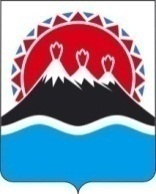 МИНИСТЕРСТВО  СПОРТА КАМЧАТСКОГО КРАЯ ПРИКАЗ № _____ г. Петропавловск-Камчатский		                     «___» _______2018  года В соответствии с распоряжением Губернатора Камчатского края от 05.09.2016 № 1023-Р, постановлением Губернатора Камчатского края от 23.03.2015 № 27 «Об утверждении Положения об оплате труда работников государственных органов Камчатского края, замещающих должности, не являющиеся должностями государственной гражданской службы Камчатского края»ПРИКАЗЫВАЮ1. Утвердить Положение об оплате труда работников Министерства спорта Камчатского края, замещающих должности, не являющиеся должностями государственной гражданской службы Камчатского края.2. Настоящий приказ вступает в силу через 10 дней после дня официального опубликования и распространяется на правоотношения, возникшие с 06 сентября 2018 года. Согласовано: Начальник отдела развитияспортивных школ и объектов спорта 					Н.Ю. Дзенис Начальник отделафинансирования	и контроля 				                            О.В. Лазебная Референт Министерства спорта Камчатского края			       						  О.В. Власенко Положение об оплате труда работников Министерства спорта Камчатского края, замещающих должности, не являющиеся должностями государственной гражданской службы Камчатского края1. Общие положения1.1. Настоящее Положение об оплате труда работников Министерства спорта Камчатского края (далее – Министерство), замещающих должности, не являющиеся должностями государственной гражданской службы Камчатского края, разработано в соответствии с постановлением Губернатора Камчатского края от 23.03.2015 № 27 «Об утверждении Положения об оплате труда работников государственных органов Камчатского края, замещающих должности, не являющиеся должностями государственной гражданской службы Камчатского края» в целях упорядочения их оплаты труда.1.2. Расходы, связанные с выплатами по настоящему Положению, производятся в пределах фонда оплаты труда, установленного и утвержденного Министерству законом Камчатского края о краевом бюджете на соответствующий финансовый год.1.3. Оплата труда работников Министерства, замещающих должности, не являющиеся должностями государственной гражданской службы Камчатского края (далее – работники), состоит из месячного должностного оклада (далее – должностной оклад), а также из ежемесячных и иных дополнительных выплат (далее – дополнительные выплаты).2. Должностной оклад2.1. Размеры должностных окладов работников Министерства устанавливаются в соответствии с утвержденным штатным расписанием Министерства.2.2. Увеличение (индексация) должностных окладов работников осуществляется в размерах и сроки увеличения (индексации) должностных окладов государственных гражданских служащих Камчатского края. При увеличении (индексации) должностных окладов их размеры подлежат округлению до целого рубля в сторону увеличения.3. Дополнительные выплаты3.1. Работникам Министерства выплачиваются следующие дополнительные выплаты:1) ежемесячная надбавка к должностному окладу за выслугу лет в следующих размерах:Исчисление стажа работы, дающего право на установление ежемесячной надбавки к должностному окладу за выслугу лет работникам, осуществляется в соответствии с Порядком, определенным Приложением 1 к Положению об оплате труда работников государственных органов Камчатского края, замещающих должности, не являющиеся должностями государственной гражданской службы Камчатского края, утвержденному постановлением Губернатора Камчатского края от 23.03.2015 № 27;2) ежемесячная надбавка к должностному окладу за сложность, напряженность и высокие достижения в труде в размере 50 процентов должностного оклада;3) ежемесячная процентная надбавка к должностному окладу за работу со сведениями, составляющими государственную тайну, - в размере и порядке, определяемых в соответствии с законодательством Российской Федерации;4) премия по результатам работы. Премирование осуществляется согласно приложению № 3 к настоящему Положению;5) ежемесячное денежное поощрение в следующих размерах:6) выплаты за работу в условиях, отклоняющихся от нормальных (при выполнении работ различной квалификации, совмещении профессий (должностей), сверхурочной работе, работе в ночное время, выходные и нерабочие праздничные дни и при выполнении работ в других условиях, отклоняющихся от нормальных) в размерах и на условиях, определяемых в соответствии с Трудовым кодексом Российской Федерации;7) единовременная выплата при предоставлении ежегодного оплачиваемого отпуска - в размере 0,5 должностного оклада. Единовременная выплата при предоставлении ежегодного оплачиваемого отпуска предоставляется в соответствии с Порядком, определенным Приложением 2 к Положению об оплате труда работников государственных органов Камчатского края, замещающих должности, не являющиеся должностями государственной гражданской службы Камчатского края, утвержденному постановлением Губернатора Камчатского края от 23.03.2015 № 27;8) материальная помощь - в размере 29,17 процентов должностного оклада. Материальная помощь выплачивается в соответствии с Порядком, определенным Приложением 2 к Положению об оплате труда работников государственных органов Камчатского края, замещающих должности, не являющиеся должностями государственной гражданской службы Камчатского края, утвержденному постановлением Губернатора Камчатского края от 23.03.2015 № 27.3.2. При формировании фонда оплаты труда работников сверх суммы средств, направляемых для выплаты должностных окладов, предусматриваются средства для следующих выплат (в расчете на год):1) ежемесячной надбавки к должностному окладу за выслугу лет - в размере 2 должностных окладов;2) ежемесячной надбавки к должностному окладу за сложность, напряженность и высокие достижения в труде - в размере 10 должностных окладов;3)  премий по результатам работы - в размере 3 должностных окладов;4) ежемесячного денежного поощрения в размерах, установленных пунктом 5 части 3.1 настоящего Положения;5) единовременной выплаты при предоставлении ежегодного оплачиваемого отпуска и материальной помощи - в размере 4 должностных окладов.3.3. Фонд оплаты труда работников формируется с учетом средств на выплату районного коэффициента, процентной надбавки к заработной плате за работу в районах Крайнего Севера и приравненных к ним местностях, а также на иные выплаты, предусмотренные федеральными законами и иными нормативными правовыми актами Российской Федерации.Приложение 						к Положению  об оплате труда работников Министерства спорта Камчатского края, замещающих должности, не являющиеся должностями государственной гражданской службы Камчатского краяПоложение о премировании работников Министерства спорта Камчатского края, замещающих должности, не являющиеся должностями государственной гражданской службы Камчатского края1. Настоящее Положение разработано на основании постановления Губернатора Камчатского края от 23.03.2015 № 27 «Об утверждении Положения об оплате труда работников государственных органов Камчатского края, замещающих должности, не являющиеся должностями государственной гражданской службы Камчатского края» в целях материального стимулирования труда работников Министерства спорта Камчатского края, замещающих должности, не являющиеся должностями государственной гражданской службы Камчатского края (далее – работники).2. Премирование работников осуществляется по результатам работы за соответствующий отчетный период (месяц, квартал, год).3. При принятии решения о премировании работника учитываются следующие показатели и критерии эффективности его работы:1)   соблюдение трудовой дисциплины;2) своевременность подготовки документов, выполнения поручений начальника отдела, Министра спорта Камчатского края или лица, его замещающего;3) личный вклад в общие результаты работы, оперативность и профессионализм в решении вопросов, входящих в компетенцию работника;4)   степень сложности, важность и качество выполнения заданий;   5)  отсутствие обоснованных обращений граждан по вопросам, входящим в компетенцию работника, установленную  должностной инструкцией. 4. Размер премии устанавливается в процентном отношении к должностному окладу работника либо в абсолютном выражении.5. На премию начисляются районный коэффициент и процентные надбавки за работу в районах Крайнего Севера и приравненных к ним местностях, установленные законом Камчатского края.6. Размер премии, выплачиваемый работнику, определяется с учетом фактически отработанного им времени в отчетном периоде и максимальными размерами не ограничивается.7. Премирование работников производится на основании приказа Министра спорта Камчатского края или лица, его замещающего.8. Начальник отдела подготавливает в письменной форме представления по премированию с указанием размера премии работнику с учетом показателей, определенных частью 3 настоящего положения.9. Работникам, некачественно и несвоевременно выполняющим свои служебные обязанности, а также нарушающие трудовую дисциплину, факты которых оформлены в установленном порядке, не представляются к премированию за тот месяц, в котором имелись нарушения.Об утверждении Положения об оплате труда работников Министерства спорта  Камчатского края, замещающих должности, не являющиеся должностями государственной гражданской службы Камчатского краяИ.о. Министра Н.В. Глубокая Приложение к приказу Министерства спорта Камчатского края  от « ___ » __________2018 № _______Стаж работыработникаРазмер ежемесячной надбавки(в процентах к должностному окладу)от 1 года до 5 лет10от 5 до 10 лет15от 10 до 15 лет20от 15 лет и выше30Наименование должностиРазмер ежемесячного денежного поощрения (количество должностных окладов в месяц)Главный специалист отдела развития спортивных школ и объектов спорта   3,80